Усмени испит из патологије у октобарском испитном року 2019/20. године код Доц. др Љиљане Богдановић одржаће се у Библиотеци Института за патологију (I спрат) према следећем распореду: 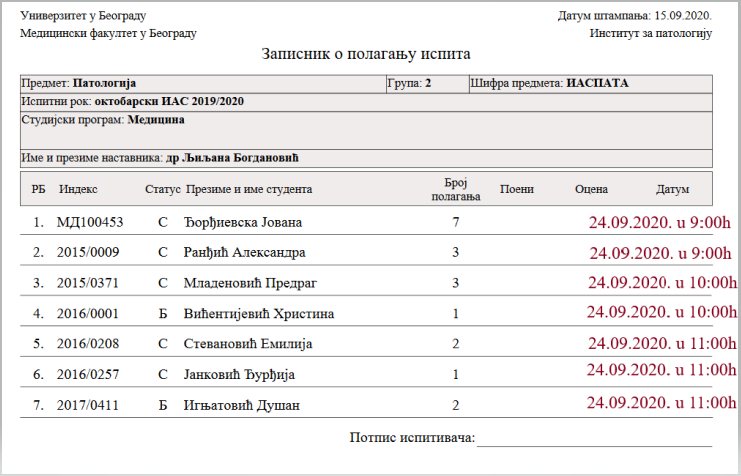 